Муниципальное бюджетное дошкольное образовательное учреждение «Детский сад «Алёнушка» п.ЭгвекинотаНОДпо художественно-эстетическому развитиюдля детей средней группы  дошкольного возраста с 4 до 5 летАппликацияТема: «Чукотский мяч»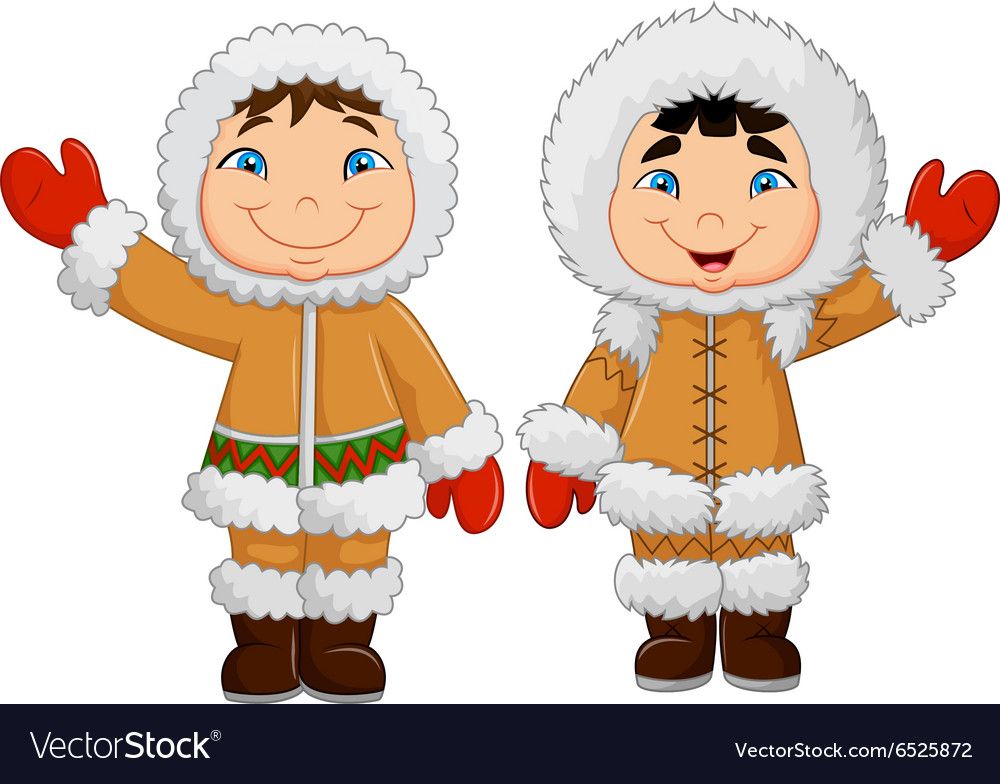 Подготовила и провела воспитатель дошкольной группы 1 кв. категории Соснина Р.В.Цель. Создание аппликации «Чукотский мяч»Программное содержание: ЗадачиОбразовательные:Продолжать упражнять в умении вырезать круглые формы из квадрата путём скругления угловпродолжать учить преобразовывать  геометрическую форму, разрезая квадрат на треугольники.Закреплять умение разрезать бумагу по прямой;Развивающие:Развивать композиционные умения, восприятие цвета.Развивать мелкую моторику, координацию, творчество, цветовое восприятие и аккуратностьВоспитательные:воспитывать ценностное отношение к произведениям декоративно-прикладного искусства Чукотки средствами декоративной аппликацииВоспитывать любовь и интерес к родному краю.Основы гуманного отношения к животным.Интеграция областей. Художественно-эстетическое развитие, познавательное развитие, речевое развитие, социально-коммуникативное развитие.Предварительная работа. Рассматривание традиционных чукотских украшений, предметов искусства, игра в чукотский мяч. Методы и приёмы:-создание проблемной ситуации;-словесный- вопросы активизирующие и познавательные;-напоминания, совет, указания;-фронтальная работа и индивидуальная поддержка;-поощрение;-положительная оценка результата детской деятельности.Оборудование. Аудиозапись; чукотский мяч; силуэты мячей на каждого ребёнка; ножницы, клей, клеёнки, квадраты разного цвета; кисти для клея, салфеточки.Оформление группы. Имитация сугробов, сделанных из ткани, игрушка-белая медведица для сюрпризного момента.Ход занятия.Вводная часть.Ребята, одевайтесь теплее(имитируют надевание шапок валенок, рукавиц), сейчас мы отправимся с вами в белоснежную тундру. Готовы? Не отставайте. Дети входят в помещение из спальни. Рассматривают снег, сугробы. И видят в снегу медведицу. Слышен плачь медведицы.-Что случилось, кто обидел тебя?- Мои медвежата собрались на праздник и пошли искать мячи, но не могут их найти. Мячи необычные, с красивым орнаментом, чукотские. Посмотрите, один у меня есть. Вот какой он.Ребята, поможем медведице мячи отыскать. Готовы? Не отставайте (идут между сугробов, рассматривают их, ищут мяч).- Ну что же делать, ребята, мы не можем оставить в беде малышей, давайте поможем им. Подумайте, как? Может сделаем им новые мячи? (Высказывания детей) Основная часть- Возвращаемся в группу. Раздеваемся-Бумага, ножницы  и клей у нас есть. Давайте сначала вместе рассмотрим мяч, из каких узоров он состоит. Дети рассматривают мяч.- У меня ещё есть мяч, посмотрите. Вика, из каких узоров он состоит? Правильно, из треугольников и кругов. А как можно сделать треугольник?- Сложить квадрат по диагонали из угла в уголок пополам и отрезать по прямой ножницами. -Правильно. А как можно получить  круг?-Срезать плавно уголки на квадрате.Воспитатель показывает, как на квадрате пунктиром отмечены линии среза. Дети делают заготовки для мяча, каждый выбирает себе цвет по желанию. Затем предлагает отдохнуть.ФизминуткаМы в чукотский мяч играемМяч передаем друг дружке                              Передают по кругуМячик прыгал, как зверюшка                         прыжки на местеУскакал он вдруг куда-то                                приседаютНе найдут его ребята!                                   Закрывают ладонями лицоОтработка навыка приклеивания деталей.Мирослава, скажи, где находится  круг на мяче? А где в мяче треугольники?- Вверху, внизу, слева и справа треугольники, в середине круг.-Правильно. Из таких узоров и состоит чукотский мяч.  Если вдруг кто-нибудь забыл, как правильно разрезать уголки, позовите меня. Будьте внимательны! Вы должны выложить красивый узор. Можете приступать.Дети сидят на своих местах и выполняют работу. Воспитатель помогает при необходимости. -Ребята, заканчивайте  готовить мячи, отложите свою работу. Наведите порядок на столе. Покажите друг дружке свои работы. Они вам нравятся? Заключительная частьКто мне напомнит, чем мы сегодня занимались?- Украшали чукотский мяч для медвежат. -Какими узорами украшали?-Треугольниками и кружочком.- Давайте свои мячи и передадим медведице, пусть отдаст своим медвежатам. -Посмотри, сколько мячей мы приготовили тебе для твоих деток, отнеси им, пусть играют и танцуют с ними. До свидания!